Постановление Правительства Иркутской областиот 8 сентября 2016 года № 555-пп «О предоставлении многодетным семьям в Иркутской области ежегодной денежной выплаты для подготовки детей к школе в 2017 – 2024 годах»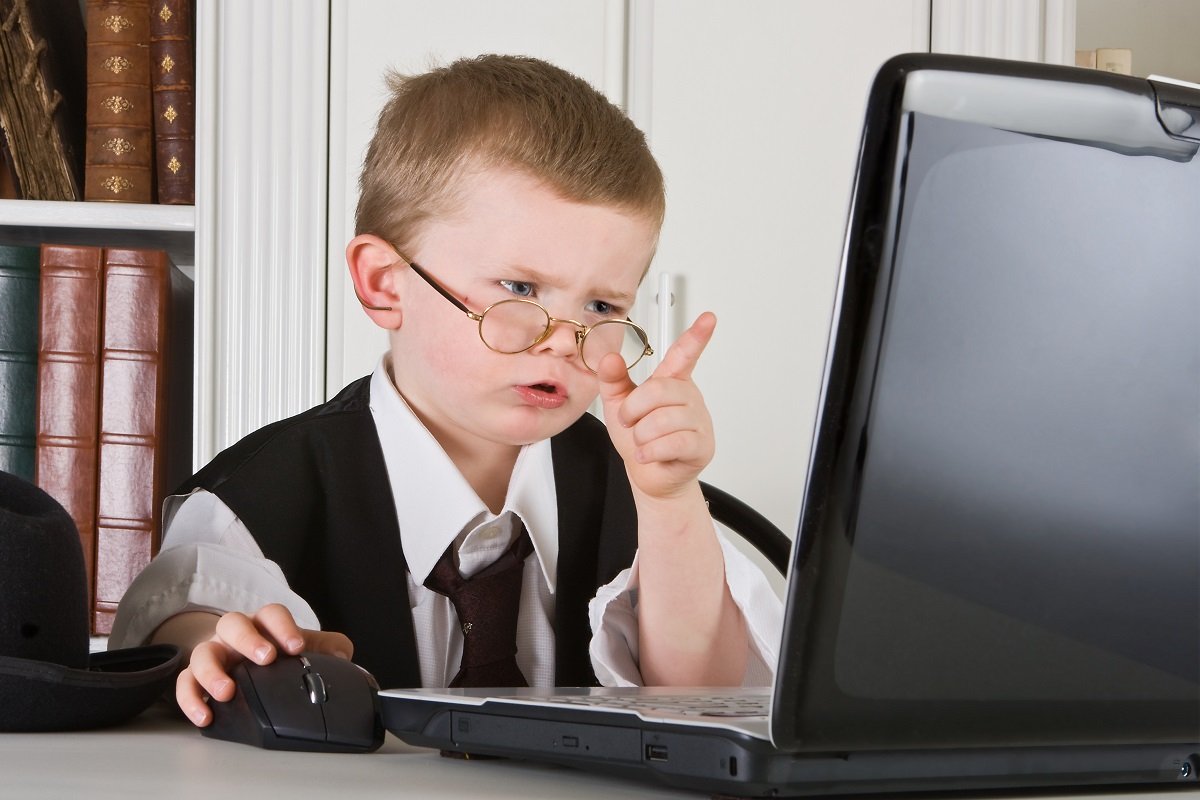 ПАМЯТКА О предоставлении многодетным семьям в Иркутской области ежегодной денежной выплаты для подготовки детей к школе в 2017 – 2024 годах1. Категория граждан, имеющих право на получение ежегодной денежной выплаты для подготовки детей к школе Многодетные семьи, имеющие в своем составе трех и более детей, не достигших возраста 18 лет, включая усыновленных (удочеренных), принятых под опеку (попечительство), переданных на воспитание в приемную семью, один или более из которых являются учащимися  общеобразовательных организаций в Иркутской области либо подлежат приему на обучение в общеобразовательные организации в Иркутской области, со среднедушевым доходом ниже величины прожиточного минимума, установленной в целом по Иркутской области в расчете на душу населения на дату обращения за предоставлением данной выплаты.2. Куда обращатьсяС заявлением в учреждение социальной защиты населения по месту жительства (месту пребывания).3. Размер выплаты3000 рублей на каждого ребенка.4.  Документы (сведения), необходимые для назначения ежегодной денежной выплаты1) паспорт или иной документ, удостоверяющий личность гражданина;2) документы, удостоверяющие личность и подтверждающие полномочия представителя гражданина, - в случае обращения с заявлением представителя гражданина;3) свидетельство (свидетельства) о рождении ребенка (детей) и (или) паспорт (паспорта) - для ребенка (детей), достигшего (достигших) возраста 14 лет;4) решение суда об усыновлении (удочерении) ребенка (детей) - для усыновителей (удочерителей);5) акт органа опеки и попечительства о назначении опекуна или попечителя - для опекунов (попечителей), приемных родителей;6) документы, подтверждающие регистрацию по месту жительства (месту пребывания) на территории Иркутской области гражданина и членов его семьи, и (или) решение суда об установлении факта совместного проживания гражданина и указанных им в заявлении членов семьи на территории Иркутской области;7) документ общеобразовательной организации, содержащий сведения о приеме ребенка (детей) на обучение, – для гражданина, ребенок (дети) которого принимается (принимаются) на обучение в общеобразовательную организацию с 1 сентября текущего года; 8) документ общеобразовательной организации, содержащий сведения об обучении ребенка (детей) с 1 сентября текущего года в общеобразовательной организации с указанием класса, – для гражданина, ребенок (дети) которого обучается (обучаются) в общеобразовательной организации;9) документы, подтверждающие размер доходов каждого члена семьи за последние 12 календарных месяцев (в том числе в случае представления сведений о доходах каждого члена семьи за период менее 12 календарных месяцев), предшествующих шести календарным месяцам перед месяцем подачи заявления;10) справка органов службы занятости населения Иркутской области о признании гражданина безработным и размере получаемого им пособия по безработице – в отношении безработных членов семьи;11) документ органа местного самоуправления муниципального образования по месту жительства (месту пребывания) гражданина о наличии (ведении) личного подсобного хозяйства – в отношении членов семьи, ведущих личное подсобное хозяйство;12) решение суда об установлении факта постоянного или преимущественного проживания на территории Иркутской области - в случае отсутствия документов, подтверждающих регистрацию гражданина по месту жительства (месту пребывания) на территории Иркутской области;13) справка федерального учреждения медико-социальной экспертизы, подтверждающая факт установления инвалидности, - в отношении членов семьи, осуществляющих уход за ребенком-инвалидом, уход за инвалидом 1 группы;14) документ о прохождении военной службы по призыву – в отношении членов семьи, проходящих военную службу по призыву; 15) документ об отбывании наказания в виде лишения свободы – в отношении членов семьи, отбывающих наказание в виде лишения свободы;16) документ о применении меры пресечения в виде заключения под стражу – в отношении членов семьи, к которым применена мера пресечения в виде заключения под стражу;17) документ о нахождении лица на принудительном лечении по решению суда – в отношении членов семьи, находящихся на принудительном лечении по решению суда;18) документ о нахождении лица в розыске – в отношении членов семьи, находящихся в розыске;19) документ об установлении компенсационной (ежемесячной) выплаты неработающему  трудоспособному гражданину, осуществляющему уход за ребенком-инвалидом, инвалидом 1 группы, престарелым, нуждающимся по заключению медицинской организации в постоянном постороннем уходе либо достигшим возраста 80 лет, - в отношении членов семьи, осуществляющих уход за ребенком-инвалидом, инвалидом 1 группы, престарелым, нуждающимся по заключению медицинской организации в постоянном постороннем уходе либо достигшим возраста 80 лет;20) документ об обучении по очной форме в профессиональной образовательной организации либо в образовательной организации высшего образования – в отношении членов семьи, обучающихся по очной форме в  профессиональных образовательных организациях либо в образовательных организациях высшего образования;21) пенсионное удостоверение или справка (сведения) о назначении пенсии, выданная органом, осуществляющим пенсионное обеспечение, - в отношении членов семьи, получающих пенсию.5. Особые условия Для предоставления выплаты гражданин или его представитель обращается с заявлением в управление министерства социального развития, опеки и попечительства Иркутской области по месту жительства в период 
с 1 июня по 31 августа текущего года.6. Периодичность выплаты и способ ее предоставленияЕжегодно.Через кредитную организацию (на счет банковской карты, счет по вкладу), организацию почтовой связи, иные доставочные организации.